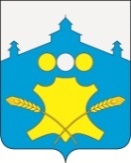 Администрация Холязинского сельсоветаБольшемурашкинского муниципального районаНижегородской областиПОСТАНОВЛЕНИЕ18.10.2021 г.                                                             №  243Об утверждении отчета об исполнении бюджета Холязинского сельсоветаза 9 месяцев 2021 года.В соответствии  со ст. 9, 264/2  Бюджетного кодекса Российской Федерации, ст.52 Федерального закона от 06.10.2003 года № 131- ФЗ «Об общих принципах  организации местного самоуправления в Российской Федерации», со ст. 21 Положения «О бюджетном процессе в Холязинском сельсовете Большемурашкинского муниципального района Нижегородской области», утвержденного  решением сельского Совета Холязинского сельсовета Большемурашкинского муниципального района Нижегородской области района от 15.10.2014 г.  № 37, рассмотрев представленный администрацией Холязинского сельсовета  отчет по исполнению бюджета Холязинского сельсовета за 1 полугодие 2021 года,  администрация Холязинского сельсовета Большемурашкинского муниципального района п о с т а  н о в л я е т:     1. 1. Утвердить отчет об исполнении бюджета Холязинского сельсовета за 9 месяцев 2021 года  по доходам в сумме 18 182,0 тыс.рублей, по расходам в сумме 11 425,2 тыс.рублей, с превышением доходов над расходами (профицит бюджета) в сумме  6 756,8  тыс. рублей и со следующими  показателями:– доходов бюджета Холязинского сельсовета по кодам видов доходов, подвидов доходов, классификации операций сектора государственного управления, относящихся к доходам бюджета, за 9 месяцев 2021 года согласно приложению 2 к настоящему постановлению;– расходов бюджета Холязинского сельсовета по разделам, подразделам классификации расходов бюджета  9 месяцев 2021 года согласно приложению 2 к настоящему постановлению;– ведомственной структуры расходов бюджета Холязинского сельсовета за 9 месяцев 2021 года согласно приложению 3 к настоящему постановлению;– источников финансирования дефицита бюджета Холязинского сельсовета по кодам классификации источников финансирования дефицитов бюджетов за 9 месяцев 2021 года согласно приложению 4 к настоящему постановлению.Глава администрации Холязинского сельсовета                                                                           П.А. ДойниковПриложение 1к постановлению администрации Холязинского сельсовета «Об утверждении отчета об исполнении бюджета Холязинскогосельсовета за 9 месяцев 2021 года»Исполнение доходов бюджета Холязинского сельсовета по кодам видов доходов, подвидов доходов, классификации операций сектора государственного управления, относящихся к доходам бюджета за 9 месяцев 2021 годаПриложение 2                                                                                              к постановлению Администрации Холязинского сельсовета «Об утверждении отчета об исполнении бюджета Холязинскогосельского совета за 9 месяцев 2021 года» Исполнение расходов бюджета Холязинского сельсовета по разделам и подразделам классификации расходов бюджета сельсовета за 9 месяцев 2021 года   Приложение 3                                                                                                   к постановлению Администрации Холязинского сельсовета«Об утверждении отчета об исполнении бюджета Холязинскогосельсовета за 9 месяцев 2021 года» Ведомственная структура расходов  бюджета Холязинского сельсовета за 9 месяцев 2021 года (тыс. рублей)  ПРИЛОЖЕНИЕ 4                                                                                                       к постановлению администрации Холязинского сельсовета                                                                                                                                                     «Об исполнении бюджета Холязинского сельского советаза 9 месяцев 2021 года» Источники финансирования дефицита бюджета Холязинского сельсовета по кодам  классификации источников финансирования  дефицитов бюджетовза 9 месяцев 2021 годаСведения о численности муниципальных служащих органов местного самоуправления, работников муниципальных учреждений Холязинского сельсовета Большемурашкинского муниципального  района Нижегородской области и фактических затратах на их денежное содержание на 01.10.2021 года Информация подготовлена в соответствии с пунктом 6 статьи 52 Федерального закона от 06.10.2003 г. №131-ФЗ "Об общих принципах организации местного самоуправления в Российской Федерации"КлассификацияНаименованиеУточненный план на 2021годИсполненоза 9 месяцев 2021 год% исполнения к уточненному плану1 00 00000 00 00001.Доходы20140,218182,090,31 01 00000 00 00001.1.Налоги на прибыль, доходы920,0478,052,01 01 02000 01 00001.1.1.Налог на доходы физических лиц920,0478,052,01 01 02010 01 10001.1.1.1. Налог на доходы физических лиц с доходов, источником которых является налоговый агент,  за исключением доходов, в отношении которых исчисление и уплата налога осуществляются в соответствии со статьями 227, 227.1 и 228 Налогового кодекса РФ (сумма платежа (перерасчеты, недоимка и задолженность по соответствующему платежу, в том числе по отмененному))920,0474,851,61 01 02010 01 21001.1.1.2. Налог на доходы физических лиц с доходов, источником которых является налоговый агент, за исключением доходов, в отношении которых исчисление и уплата налога осуществляются в соответствии со статьями 227, 227.1 и 228 Налогового кодекса РФ (пени по соответствующему платежу)1,11 01 02010 01 30001.1.1.3. Налог на доходы физических лиц  с доходов, источником которых является налоговый агент, за исключением доходов, в отношении которых исчисление и уплата налога осуществляются в соответствии со статьями 227, 227.1 и 228 Налогового кодекса РФ (суммы денежных взысканий (штрафов) по соответствующему платежу согласно законодательству Российской Федерации)1,61 01 02020 01 21001.1.1.4. Налог на доходы физических лиц с доходов, полученных от осуществления деятельности физическими лицами, зарегистрированными в качестве индивидуальных предпринимателей, нотариусов, занимающихся частной практикой, адвокатов, учредивших адвокатские кабинеты, и других лиц, занимающихся частной практикой в соответствии со статьей 227 Налогового кодекса Российской Федерации (пени по соответствующему платежу)0,21 01 02030 01 10001.1.1.5. Налог на доходы физических лиц с доходов, полученных физическими лицами в соответствии со статьей 228 Налогового кодекса Российской Федерации (сумма платежа (перерасчеты, недоимка и задолженность по соответствующему платежу, в том числе по отмененному)0,51 01 02030 01 21001.1.1.6. Налог на доходы физических лиц с доходов, полученных физическими лицами в соответствии со статьей 228 Налогового кодекса Российской Федерации (пени по соответствующему платежу)-0,21 03 00000 00 00001.2. Доходы от уплаты акцизов2 904,32278,978,51 03 02231 01 00001.2.1.Доходы от уплаты акцизов на дизельное топливо, подлежащие распределению между бюджетами субъектов Российской Федерации и местными бюджетами с учетом установленных дифференцированных нормативов отчислений в местные бюджеты1 354,01033,676,31 03 02241 01 00001.2.2.Доходы от уплаты акцизов на моторные масла для дизельных и (или) карбюраторных (инжекторных) двигателей, подлежащие распределению между бюджетами  субъектов Российской Федерации местными бюджетами с учетом установленных дифференцированных нормативов отчислений в местные бюджеты9,37,479,61 03 02251 01 00001.2.3.Доходы от уплаты акцизов на автомобильный бензин, подлежащие распределению между бюджетами субъектов Российской Федерации и местными бюджетами с учетом установленных дифференцированных нормативов отчислений в местные бюджеты1 805,41420,378,61 03 02261 01 00001.2.4.Доходы от уплаты акцизов на прямогонный бензин, подлежащие распределению между бюджетами субъектов Российской Федерации и местными бюджетами с учетом установленных дифференцированных нормативов отчислений в местные бюджеты-264,4-182,469,01 05 00000 00 00001.3. Налоги на совокупный доход71,992,71128,91 05 03010 01 10001.3.1.Единый сельскохозяйственный налог( сумма платежа (перерасчеты, недоимка и задолженность по соответствующему платежу, в том числе по отмененному))71,992,7116,71 05 03010 01 21001.3.2.Единый сельскохозяйственный налог(пени по соответствующему платежу)0,011 06 00000 00 00001.4 Налоги на имущество3 699,8961,726,0106 01030 10 1000Налог на имущество физических лиц, взимаемый по ставкам, применяемым к объектам налогообложения, расположенным в границах сельских поселений (сумма платежа (перерасчеты, недоимка и задолженность по соответствующему платежу, в том числе по отмененному)848,6131,315,51 06 01030 10 2100Налог на имущество физических лиц, взимаемый по ставкам, применяемым к объектам налогообложения, расположенным в границах сельских поселений (пени по соответствующему платежу)0,21 06 06033 10 1000Земельный налог с организаций, обладающих земельным участком, расположенным в границах сельских поселений (сумма платежа (перерасчеты, недоимка и задолженность по соответствующему платежу, в том числе по отмененному)1112,0618,855,61 06 06033 10 2100Земельный налог с организаций, обладающих земельным участком, расположенным в границах сельских поселений (пени по соответствующему платежу)3,81 06 06043 10 1000Земельный налог с физических лиц, обладающих земельным участком, расположенным в границах сельских поселений (сумма платежа (перерасчеты, недоимка и задолженность по соответствующему платежу, в том числе по отмененному)1739,2208,812,01 06 06043 10 2100Земельный налог с физических лиц, обладающих земельным участком, расположенным в границах сельских поселений (пени по соответствующему платежу)-1,21 11 00000 00 00001.6.Доходы от использования имущества, находящегося в государственной и муниципальной собственности1741,29035,8518,91 11 05025 10 00001.6.1.Доходы,  получаемые в виде арендной платы,  а также средства от продажи права на заключение договоров аренды за земли, находящиеся в собственности сельских поселений (за исключением земельных участков)682,4211,631,01 11 05075 10 00001.6.2.Доходы от сдачи в аренду имущества, составляющего казну сельских поселений (за исключением земельных участков)15,512,278,71 11 09045 10 00001.6.3. Прочие поступления от использования имущества, находящегося в собственности сельских поселений (за исключением имущества муниципальных бюджетных и автономных учреждений, а также имущества муниципальных унитарных предприятий, в том числе казенных)61,847,276,41 14 06025 10 00001.6.4. Доходы от продажи земельных участков, находящихся в собственности сельских поселений (за исключением земельных участков муниципальных бюджетных и автономных учреждений)700,08750,81250,11 17 15030 10 0100Инициативные платежи, зачисляемые в бюджеты сельских поселений26,014,053,81 17 15030 10 0101Инициативные платежи, зачисляемые в бюджеты сельских поселений255,52 00 00000 00 00002.Безвозмездные поступления10802,55334,949,42 02 00000 00 00002.1.Безвозмездные поступления от других бюджетов бюджетной системы РФ7118,75334,92 02 15001 10 00002.1.1Дотации бюджетам сельских поселений на  выравнивание бюджетной обеспеченности7 024,85268,675,02 02 35118 10 00002.1.2. Субвенции бюджетам сельских поселений на осуществление первичного воинского учета на  территориях, где отсутствуют военные комиссариаты93,966,370,62 02 49999 10 0000200,02 02 49999 10 9000Прочие межбюджетные трансферты, передаваемые бюджетам сельских поселений3484,4ИТОГО20140,218182,090,3Код бюджетной классификацииНаименование показателяУточненный план на2021 годИсполнено за 9 месяцев 2021 год% исполненияк уточненному плану01001. Общегосударственные вопросы4624,53163,968,401041.2.Функционирование Правительства РФ, высших исполнительных органов государственной власти субъектов РФ, местных администраций3548,72480,569,901061.3.Обеспечение деятельности финансовых, налоговых и таможенных органов и органов финансового (финансово-бюджетного) надзора187,2140,475,00107Обеспечение проведения выборов и референдумов20,020,0100,001111.4.Резервные фонды1,00001131.5.Другие общегосударственные вопросы867,6348,640,202002.  Национальная оборона93,948,051,102032.1. 2.1.Мобилизационная и вневойсковая подготовка93,964,768,903003.Национальная безопасность и правоохранительная деятельность4 235,13300,277,903103.1. Обеспечение пожарной безопасности4 235,13300,277,904004.Национальная экономика5568,52952,453,004024.2.Топливно-энергетический комплекс262,251,619,704094.3. Дорожное хозяйство5296,32900,854,804124.4. Другие вопросы в области национальной экономики10,00005005.Жилищно-коммунальное хозяйство9504,21281,013,505015.1. Жилищное хозяйство45,235,177,705025.2.Коммунальное хозяйство60,00005035.3.Благоустройство9209,51097,111,905055.4.Благоустройство (оплата труда)189,5148,878,508007.Культура, кинематография и средства массовой информации852,1648,076,008017.1.Культура852,1648,010008.Социальная политика24,015,464,210068.1.Другие вопросы в области социальной политики24,015,464,2Итого расходов24902,311425,245,9НаименованиеКод бюджетной классификацииКод бюджетной классификацииКод бюджетной классификацииКод бюджетной классификацииКод бюджетной классификацииУточненный план на 2021годИсполнено за 9 месяцев 2021год% исполненияНаименованиеВедомствоРазделПодразделЦелевая статья расходовВид расходовУточненный план на 2021годИсполнено за 9 месяцев 2021год% исполненияВсего расходов24902,311425,245,9Администрация Холязинского сельсовета01024902,311425,245,9Общегосударственные вопросы010000 0 00 000000004624,53163,968,4Функционирование Правительства Российской Федерации, высших исполнительных органов  государственной власти субъектов Российской Федерации, местных администраций010400 0 00 000000003548,62480,569,9Муниципальная  программа «Устойчивое развитие сельского поселения Холязинский сельсовет Большемурашкинского муниципального района Нижегородской области на 2018-2020 г.г.»010420 0 00 000000003548,6 2480,569,9Подпрограмма 7 «Организация управления реализацией муниципальной Программы»010420 7 00 000000003548,62480,569,969,9Содержание аппарата управления010420 7 01 000000003548,62480,569,9Расходы на обеспечение функций органов местного самоуправления010420 7 01 001900003548,62480,569,9Расходы на выплаты персоналу в целях обеспечения выполнения функций органами местного самоуправления, казенными учреждениями010420 7 01 00190100825,9744,990,2Закупка товаров, работ и услуг для обеспечения государственных (муниципальных) нужд010420 7 01 001902001608,5919,457,2Иные бюджетные ассигнования010420 7 01 0019080015,614,089,7Непрограммные расходы010477 0 00 000000001098,6802,273,0Непрограммное направление деятельности010477 7 00 000000001098,6802,273,0Содержание аппарата управления010477 7 01 000000001098,6802,273,0Глава местной  администрации010477 7 01 080000001098,6802,273,0Расходы на выплаты персоналу в целях обеспечения выполнения функций государственными (муниципальными) органами, казенными учреждениями, органами управления государственными внебюджетными фондами010477 7 01 08000100772,5802,273,0Межбюджетные трансферты, передаваемые в рамках непрограммных расходов010477 7 04 00000000326,1244,675,0Межбюджетные трансферты010477 7 04 00190500326,1244,675,0Обеспечение деятельности финансовых, налоговых и таможенных органов и органов финансового (финансово-бюджетного) надзора010600 0 00 00000000187,2140,475,0Непрограммные расходы010677 0 00 00000000187,2140,475,0Непрограммное направление деятельности010677 7 00 00000000187,2140,475,0Межбюджетные трансферты, передаваемые в рамках непрограммных расходов010677 7 04 00000000187,2140,475,0Межбюджетные трансферты010677 7 04 00190500187,2140,475,0Обеспечение проведения выборов и референдумов010700 0 00 0000000020,020,00Непрограммные расходы010777 0 00 0000000020,020,00Непрограммное направление деятельности010777 7 00 0000000020,020,00Расходы на проведение выборов в законодательные (исполнительные) органы местного самоуправления010777 7 02 0000000020,020,00Иные бюджетные ассигнования010777 7 02 9010080020,020,00Резервные фонды011100 0 00 000000001,00Непрограммные расходы011177 0 00 000000001,00Непрограммное направление деятельности011177 7 00 000000001,00Прочие непрограммные расходы011177 7 02 000000001,00Резервный фонд Администрации Холязинского сельсовета011177 7 02 230000001,00Иные бюджетные ассигнования011177 7 02 230008001,00Другие общегосударственные вопросы011300 0 00 00000000867,6522,960,3Муниципальная  программа «Устойчивое развитие сельского поселения Холязинский сельсовет Большемурашкинского муниципального района Нижегородской области на 2018-2020 г.г.»011320 4  00 0000000013,64,633,8Подпрограмма 4 «Управление муниципальной собственностью в сельском поселении Холязинский сельсовет»011320 4  00 0000000013,64,633,8Оценка недвижимости, признание прав и регулирование отношений по муниципальной собственности011320 4  01 0000000013,64,633,8Расходы на оценку, содержание недвижимости, признание прав и регулирование отношений по муниципальной собственности011320 4 01 2502000013,64,633,8Закупка товаров, работ и услуг для обеспечения государственных (муниципальных) нужд011320 4 01 2502020013,64,633,8Подпрограмма7 «Организация управления реализацией муниципальной Программы»011320 7 00 00000000854,0518,360,7Обеспечение деятельности органов местного самоуправления поселения011320 7 02 00000000854,0518,360,7Расходы на обеспечение деятельности муниципальных учреждений011320 7 02 00590000854,0518,360,7Расходы на выплаты персоналу в целях обеспечения выполнения функций органами местного самоуправления, казенными учреждениями011320 7 02 00590100854,0518,360,7Национальная оборона02 0000 0 00 0000000093,964,768,9Непрограммные расходы020377 0  00 0000000093,964,768,9Непрограммное направление деятельности020377 7 00 0000000093,964,768,9Прочие непрограммные расходы020377 0  02 0000000093,964,768,9Мобилизационная и вневойсковая подготовка020377 0  02 0000000093,964,768,9Осуществление государственных полномочий Российской Федерации по первичному воинскому учету на территориях, где отсутствуют военные комиссариаты020377 7 02 5118000093,964,768,9Расходы на выплаты персоналу в целях обеспечения  выполнения функций органами местного самоуправления, казенными учреждениями020377 7 02 5118010093,464,769,3Закупка товаров, работ и услуг для обеспечения государственных (муниципальных) нужд020377 7 02 511802000,5Национальная безопасность и правоохранительная деятельность030000 0 00 00000   0004235,13300,177,9Обеспечение пожарной безопасности031000 0 00 000000004235,13300,177,9Муниципальная  программа «Устойчивое развитие сельского поселения Холязинский сельсовет Большемурашкинского муниципального района Нижегородской области на 2018-2020 г.г.»031020 0 00 000000004235,13300,177,9Подпрограмма 6 «Обеспечение первичных мер пожарной безопасности на территории  сельского поселения Холязинский сельсовет»031020 6 00 000000004235,13300,177,9Обеспечение пожарной безопасности объектов и населенных пунктов поселения031020 6 01 000000004235,13300,177,9Расходы на обеспечение деятельности муниципальных  учреждений031020 6 01 005900004235,13300,177,9Расходы на выплаты персоналу в целях обеспечения выполнения функций государственными (муниципальными) органами, казенными учреждениями, органами управления государственными внебюджетными фондами031020 6 01 005901002495,32138,885,7Закупка товаров, работ и услуг для обеспечения государственных (муниципальных) нужд031020 6 01 005902001687,31108,865,7Иные бюджетные ассигнования031020 6 01 00590800Непрограммное направление деятельности031077 7 00 0000000052,552,5100Прочие непрограммные расходы031077 7  02 0000000052,552,5100Мероприятия в области пожарной безопасности031077 7  02 2511000052,552,5100Закупка товаров, работ и услуг для обеспечения государственных (муниципальных) нужд031077 7 02 2511020052,552,5100Национальная экономика040000 0 00 000000005568,52952,553,0Муниципальная программа «Организация оплачиваемых общественных работ на территории Большемурашкинского муниципального района на 2017-2019 годы»040100 0 00 000000000,00,0Мероприятия по содействию занятости населения040104 0 01 299100000,00,0Закупка товаров, работ и услуг для обеспечения государственных (муниципальных) нужд040104 0 01 299102000,00,0Топливно-экономический комплекс040200 0 00 00000000262,251,619,7Муниципальная  программа «Устойчивое развитие сельского поселения Холязинский сельсовет Большемурашкинского муниципального района Нижегородской области на 2018-2020 г.г.»040220 0 00 00000000262,251,619,7Подпрограмма 4 «Управление муниципальной собственностью в сельском поселении Холязинский сельсовет»040220 4 00 00000000262,251,619,7Мероприятия в топливно-энергетической области040220 4 02 00000000262,251,619,7Расходы на реализацию мероприятий в топливно-энергетической области040220 4 02 25080000262,251,619,7Закупка товаров, работ и услуг для обеспечения государственных (муниципальных) нужд040220 4 02 25080200262,251,619,7Дорожное хозяйство040900 0 00 000000005296,32900,854,8Муниципальная  программа «Устойчивое развитие сельского поселения Холязинский сельсовет Большемурашкинского муниципального района Нижегородской области на 2018-2020 г.г.»040920 0 00 000000005296,32900,854,8Подпрограмма 2 «Развитие дорожной сети территории сельского поселения Холязинский сельсовет»040920 2 00 000000005296,32900,854,8Выполнение работ по содержанию автомобильных дорог и искусственных сооружений на них040920 2 01 000000005296,32900,854,8Содержание автомобильных дорог и искусственных сооружений на них040920 2 01 205000001690,51527,490,3Закупка товаров, работ и услуг для обеспечения государственных (муниципальных) нужд040920 2 01 205002001690,51527,490,3Ремонт автомобильных дорог и искусственных сооружений на них040920 2 01 206000003605,81373,438,1Закупка товаров, работ и услуг для обеспечения государственных (муниципальных) нужд040920 2 01 206002003605,81373,438,1Другие вопросы в области национальной экономики041200 0 00 0000000010,0Муниципальная  программа «Устойчивое развитие сельского поселения Холязинский сельсовет Большемурашкинского муниципального района Нижегородской области на 2018-2020 г.г.»041220 0 00 0000000010,0Подпрограмма 4 «Управление муниципальной собственностью на  территории сельского поселения Холязинский сельсовет»041220 4 00 0000000010,0Мероприятия по землеустройству и землепользованию041220 4 01 2400000010,0Закупка товаров, работ и услуг для обеспечения государственных (муниципальных) нужд041220 4 01 2400020010,0Жилищно-коммунальное хозяйство050000 0 00 000000009504,21281,013,5Жилищное хозяйство050100 0 00 0000000045,235,177,6Муниципальная  программа «Устойчивое развитие сельского поселения Холязинский сельсовет Большемурашкинского муниципального района Нижегородской области на 2018-2020 г.г.»050120 0 00 0000000045,235,177,6Подпрограмма 3 «Развитие ЖКХ на  территории сельского поселения Холязинский сельсовет»050120 3 00 0000000045,235,177,6Поддержка коммунального хозяйства050120 3 01 0000000045,235,177,6Обеспечение деятельности регионального оператора, осуществляющего деятельность, направленную на организацию управления капитальным ремонтом общего имущества в многоквартирных домах050120 3 01 2585000045,235,177,6Закупка товаров, работ и услуг для обеспечения государственных (муниципальных) нужд050120 3 01 2585020045,235,177,6Непрограммные расходы050177 0 00 00000000Непрограммное направление деятельности050177 7 00 00000000Прочие непрограммные расходы050177 7 02 00000000Прочие мероприятия в области коммунального хозяйства050177 7 02 29700000Закупка товаров, работ и услуг для обеспечения государственных (муниципальных) нужд050177 7 02 29700200Коммунальное хозяйство050200 0 00 0000000060,0Подпрограмма 3 «Развитие ЖКХ на  территории сельского поселения Холязинский сельсовет»050220 3 00 0000000060,0Поддержка коммунального хозяйства050220 3 01 0000000060,0Прочие мероприятия в области жилищно-коммунального хозяйства050220 3 01 2970000060,0Капитальные вложения в объекты государственной (муниципальной) собственности050220 3 01 2970020060,0Благоустройство050300 0 00 000000009209,51097,111,9Муниципальная  программа «Устойчивое развитие сельского поселения Холязинский сельсовет Большемурашкинского муниципального района Нижегородской области на 2018-2020 г.г.»050320 0 00 000000003114,81097,135,2Подпрограмма 1 «Благоустройство территории сельского поселения Холязинский сельсовет»050320 1 00 000000003114,81097,135,2Мероприятия по благоустройству поселения050320 1 01 000000003114,81097,135,2Уличное освещение050320 1 01 200002002465,0580,623,6Закупка товаров, работ и услуг для обеспечения государственных (муниципальных) нужд050320 1 01 20010200Содержание мест захоронения050320 1 01 2001000068,8Иные бюджетные ассигнования050320 1 01 2001080068,8Прочие мероприятия в области благоустройства050320 1 01 20030000581,0516,588,9Закупка товаров, работ и услуг для обеспечения государственных (муниципальных) нужд050320 1 01 20030200581,0516,588,9Реализация проекта по поддержке местных инициатив0503201 01 S2190200581,0516,588,9Муниципальная программа «Охрана земель на территории Холязинского сельского поселения Большемурашкинского муниципального района Нижегородской области на 2018-2020 годы»050323 0 00 0000000000Подпрограмма 1 »Охрана земель»050323 1 00 0000000000Мероприятия в области охраны земель050323 1 01 0000000000Мероприятия в рамках подпрограммы «Охрана земель»050323 1 01 2911000000Закупка товаров, работ и услуг для обеспечения государственных (муниципальных) нужд050323 1 01 2911020000Реализация проекта по поддержке местных инициатив (ремонт кладбища в с.Шахманово)050320 1 01 S2601000444,00,00,0Закупка товаров, работ и услуг для обеспечения государственных (муниципальных) нужд050320 1 01 S2601200444,00,00,0Реализация проекта по поддержке местных инициатив( благоустройство общественного пространства по ул.Парковая, д88 в с.Холязино)050320 1 01 S26020004550,10,00,0Закупка товаров, работ и услуг для обеспечения государственных (муниципальных) нужд050320 1 01 S26022004550,10,00,0Реализация социально значимых мероприятий в рамках решения вопросов местного значения в 2021 году050320 1 01  S2650000200,00,0 0,0Закупка товаров, работ и услуг для обеспечения государственных (муниципальных) нужд050320 1 01  S2810200200,00,00,0Софинансирование дополнительных расходов муниципальных образований, связанных с реализацией проектов инициативного бюджетирования в 2021 году050320 1 01  S2810000900,70,0 0,0Закупка товаров, работ и услуг для обеспечения государственных (муниципальных) нужд050320 1 01  S2650200900,70,0 0,0Непрограммные расходы050377 0 00 00000000Непрограммное направление деятельности050377 7 00 00000000Прочие непрограммные расходы050377 7 03 00000000Прочие мероприятия в области коммунального хозяйства050377 7 03 22000000Закупка товаров, работ и услуг для обеспечения государственных (муниципальных) нужд050377 7 03 22000200Благоустройство (оплата труда рабочего)050500 0 00 00000000189,5148,878,5Муниципальная  программа «Устойчивое развитие сельского поселения Холязинский сельсовет Большемурашкинского муниципального района Нижегородской области на 2018-2020 г.г.»050520 0 00 00000000189,5148,878,5Подпрограмма 1 «Благоустройство территории сельского поселения Холязинский сельсовет»050520 1 00 00000000189,5148,878,5Мероприятия по благоустройству поселения050520 1 01 00000000189,5148,878,5Прочие мероприятия в области благоустройства (оплата труда) 050520 1 01 20030100189,5148,878,5Культура и кинематография080100 0 00 00000000852,1648,076,0Культура080100 0 00 00000000852,1648,076,0Непрограммные расходы080177 0 00 00000000852,1648,076,0Непрограммное направление деятельности080177 7 00 00000000852,1648,076,0Межбюджетные трансферты, передаваемые в рамках непрограммных расходов080177 7 04 00000000852,1648,076,0Межбюджетные трансферты08017 77 04 00590 500852,1648,076,0Социальная политика100000 0 00 0000000024,015,062,5Другие вопросы в области социальной политики100600 0 00 0000000024,015,062,5Муниципальная  программа «Устойчивое развитие сельского поселения Холязинский сельсовет Большемурашкинского муниципального района Нижегородской области на 2018-2020 г.г.»100620 0 00 00000000024,015,062,5Подпрограмма 5 «Социальная поддержка населения на территории сельского поселения Холязинский сельсовет»100620 5 00 0000000024,015,062,5Мероприятия в области социальной политики100620 5 01 0000000024,015,062,5Расходы на проведение мероприятий в области социальной политики100620 5 01 2528000024,015,062,5Закупка товаров, работ и услуг для обеспечения государственных (муниципальных) нужд100620 5 01 2528020024,015,062,5Наименование показателяКод бюджетной классификацииКод бюджетной классификацииКассовое исполнениеадминистратораисточникафинансированияисточника финансирования1234Источники финансирования дефицита бюджета сельсовета, всего6 756,8из них:6 756,8Администрация Холязинского  сельсовета Большемурашкинского муниципального района Нижегородской области0106 756,8Изменение остатков средств на счетах по учету средств бюджета01001 05 00 00 00 0000 0006 756,8Увеличение остатков средств бюджета01001 05 00 00 00 0000 500-18 182,0Увеличение прочих остатков средств бюджета  01001 05 02 00 00 0000 510-18 182,0Увеличение прочих остатков денежных средств бюджета  01001 05 02 01 00 0000 510-18 182,0Увеличение прочих остатков денежных средств бюджета сельсовета 01001 05 02 01 05 0000 510-18 182,0Уменьшение остатков средств бюджета01001 05 00 00 00 0000 00011 425,2Уменьшение прочих остатков средств бюджета01001 05 02 00 00 0000 61011 425,2Уменьшение прочих остатков денежных средств бюджета01001 05 02 01 00 0000 61011 425,2Уменьшение прочих остатков денежных средств бюджета сельсовета01001 05 02 01 05 0000 61011 425,2НаименованиеСреднесписочная численность, чел.Фактические затраты на денежное содержание, тыс. руб.Муниципальные служащие31000,4Работники муниципальных учреждений172616,3